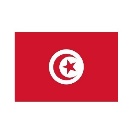 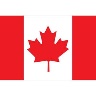 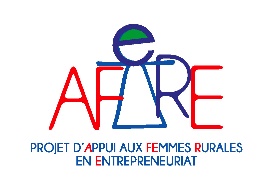 Projet : Appui à l’autonomisation économique des femmes en milieu rural (AFERE)Mis en œuvre par l’Organisation Internationale du Travail en Tunisie2019-2022Mission : TERMES DE REFERENCE POUR LE RECRUTEMENT D’UN BUREAU D’ETUDES EN CHARGE D’ELABORER LE PLAN DE PROMOTION DE L’ENTREPRENEURIAT FEMININ DANS LES GOUVERNORATS DE SFAX ET NABEULContrat : Bureau d’étudesDurée de la mission : Février-Avril 2022Cadrage de la missionDe nos jours, le développement économique local (DEL) est une approche très souvent adoptée dans les stratégies nationales de développement et de plus en plus expérimentée au niveau des localités et des communautés en vue de faire face aux différents défis de la mondialisation et de la dynamique de la décentralisation. En effet, le DEL reflète un processus de participation et de dialogue au niveau local permettant de formuler des réponses coordonnées et multisectorielles, mieux adaptées aux besoins des communautés et favorisant une meilleure qualité de vie des citoyens, hommes et femmes.Se rapportant à l’entrepreneuriat, le DEL contribue directement à faciliter la priorisation d’initiatives qui : i)ciblent des secteurs disposant d’un potentiel économique au niveau d’un territoire précis, ii)relient l’emploi et l’entrepreneuriat à la compétitivité de l’entreprise, iii)renforcent les capacités des acteurs locaux d’appui à l’entrepreneuriat, iv) proposent des solutions adaptées aux défis de l’entrepreneuriat spécifique à un territoire précis, v)et accordent toute l’importance à l’encouragement à la création d’entreprises formelles, productives et durables.La Tunisie affronte depuis des années des problèmes majeurs liés à un chômage croissant et des opportunités limitées d’emplois décents particulièrement auprès des jeunes et des femmes, des disparités régionales et une pauvreté qui affecte de plus en plus les communautés de l’intérieur. La crise économique actuelle accentuée notamment par l’impact de la crise liée à la pandémie du COVID-19 touche directement les populations vulnérables dont particulièrement les jeunes, les femmes et les travailleurs précaires et informels.Dans ce cadre, le gouvernement tunisien, appuyé par des initiatives de partenaires au développement dont les projets de l’Organisation internationale du travail (OIT), a introduit des programmes, des réformes et des ajustements juridiques pour stimuler l’entreprenariat aussi bien au niveau national que régional et local et ce, dans une perspective d’une meilleure exploitation des opportunités offertes dans l’entrepreneuriat en termes d’emplois décents, de créativité et de développement local.En effet, une stratégie nationale de l’entrepreneuriat a été développée en 2018 pour alimenter et enrichir la stratégie nationale de l’emploi en cours de développement. Elle vise particulièrement à relever les défis rencontrés par les autoentrepreneurs et qui se résument en :i) Faible culture entrepreneuriale (manque d'esprit d'entreprise, de créativité, et de maturité des projets),ii) Manque de compétences (les capacités et les compétences entrepreneuriales ne sont pas développées et entretenues comme il le faudrait par l’éducation et la formation),iii) Difficultés d’accès au financement (manque de services et produits de financement adaptés et la prise de risque financière constitue un obstacle majeur),iv) Cadre institutionnel et légal inadapté (des structures d’appui et des démarches administratives lourdes et couteuses qui ne facilitent pas les procédés de création d’entreprise),v) Disparités territoriales liées au sous-développement régional et local de plusieurs régions.Sur un autre plan, une nouvelle loi sur l’économie sociale et solidaire et un nouveau statut de l’autoentrepreneur viennent d’être adoptés en 2020 contribuant à l’effort national pour stimuler l’entrepreneuriat à travers un écosystème plus inclusif et plus adapté.En 2011 et en poursuivant une approche DEL, l’OIT a contribué à la finalisation de trois plans d’actions régionaux pour l’emploi (PARE) respectivement dans les gouvernorats du Kef, Gafsa et Ariana. L’objectif consistait à développer un partenariat tripartite local sur des initiatives prioritaires liés aux besoins locaux pour booster l’emploi décent. En 2013, l’OIT a engagé des travaux de mise en œuvre et d’application de ces PAREs qui ont permis, deux ans après, de créer plus de 100 emplois directs notamment à travers la mise en place de 11 entreprises sociales et solidaires. En 2017, l’OIT s’est encore engagée dans une expérience similaire pour développer puis mettre en œuvre des plans d’action régionaux pour la promotion de l’entrepreneuriat social et solidaire et ce, dans les gouvernorats du Kef, Siliana, Béja et Jendouba.S’inspirant de cette expérience riche et capitalisant sur les acquis de ces travaux, l’OIT, à travers le projet AFERE, se lance dans un processus de développement d’un plan régional de promotion de l’entrepreneuriat féminin dans les gouvernorats de Sfax et de Nabeul.Le projet AFERE « Appui à l’autonomisation économique des femmes en milieu rural »‎ est mis en œuvre par le BIT et financé par Affaires Mondiales Canada.  Ce projet est mis en œuvre sur la base d’un ensemble d'approches intégrées, complémentaires et ciblées pour renforcer l'entreprenariat féminin dans les régions rurales des Gouvernorats de Sfax et Nabeul.Le projet AFERE répond à 2 objectifs interdépendants et se renforçant mutuellement : 1.	Améliorer les capacités et les compétences des femmes entrepreneures et futures femmes entrepreneures rurales dans les 2 régions pilotes, faciliter leur accès aux finances et augmenter leurs revenus. 2.	Rendre l'écosystème de l'entrepreneuriat plus propice à l’émergence et au développement de femmes entrepreneures rurales dans 2 régions pilotes et au niveau national.Le projet est mis en œuvre particulièrement dans les gouvernorats de Sfax et de Nabeul et ce, en étroite coopération avec le Ministère de l’Emploi et de la Formation Professionnelle et le Ministère de l’Agriculture et des Ressources Hydrauliques. Le projet développe un ensemble d’approches adaptées, ciblées et complémentaires en cohérence avec l’Agenda du travail Décent, le Programme Pays pour le Travail Décent (PPTD) 2017- 2022 et le Programme du Développement Durable et en particulier l’Objectif 8 (Travail Décent et croissance économique).L’approche vise à soutenir un processus participatif et multi acteurs de réflexion sur les priorités et initiatives phares en terme d’entrepreneuriat dans les Gouvernorats de Sfax et de Nabeul.C’est bien dans ce cadre et en se référant aux méthodologies et approches menées dans le passé que sont lancés ces travaux de développement du plan régional de promotion de l’entrepreneuriat féminin dans les gouvernorats de Sfax et de Nabeul.Objectifs de la mission L’objectif de la mission est d’assurer une concertation régionale autour de la réalité de l’entrepreneuriat féminin dans les gouvernorats de Sfax et de Nabeul, d’appuyer la conceptualisation d’un plan d’action spécifique et ce, à travers l’analyse de l’ensemble des recommandations émanant des acteurs régionaux (publics, privés et associatifs).L’objectif de cette mission consiste à apporter une expertise technique pouvant faciliter l’élaboration d’un plan régional de promotion de l’entrepreneuriat féminin dans les gouvernorats de Sfax et de Nabeul.Plus concrètement, cette expertise aura pour résultat principal d’amener les acteurs locaux et régionaux à réfléchir ensemble et à finaliser collectivement des scénarii de développement local se basant sur des initiatives prioritaires à retombées immédiates sur l’entrepreneuriat féminin.Selon une approche participative permettant d’impliquer et d’engager tous les acteurs locaux /régionaux dans un processus de réflexions collectives, ce plan d’action régional sera constitué de fiches de projets / programmes prioritaires et réalistes, à fort potentiel d’encouragement de l’entrepreneuriat féminin et ce, tenant en compte des atouts, des dynamiques et des contraintes en la matière dans les deux gouvernorats.Il convient de noter que ce plan d’action pourra constituer une référence pour toutes les actions à entreprendre dans les gouvernorats en matière de promotion de l’entrepreneuriat féminin. Il alimentera aussi tout effort de planification régionale ou centrale en relation avec les politiques de développement des gouvernorats de Sfax et de Nabeul.Aussi, le processus de finalisation de ce plan d’action constituera à la fois un cadre d’engagement des acteurs locaux/ régionaux dans la promotion de l’entrepreneuriat féminin qu’un outil efficace de renforcement de capacités de ces acteurs en matière de gouvernance locale, et de conception/ planification des programmes prioritaires de promotion de l’entrepreneuriat féminin.Doter les planificateurs des compétences nécessaires en matière de planification stratégique et opérationnelle, et plus spécifiquement :Renforcer les compétences en matière de gestion basée sur les résultats et gestion décentralisée Renforcer les compétences en matière de la planification stratégique et de ProspectiveRenforcer les compétences en matière de suivi et évaluation des politiques publiquesRenforcer les compétences en matière de gestion de processus participatifs de consultation, concertation au niveau local, communication et travail en équipeTravail attendu Le(a) consultant (e) sera appelé (e) à animer deux séances de travail avec les prestataires de services de l’entrepreneuriat féminin dans les deux gouvernorats.Le(a) consultant (e) adoptera une approche de réflexion collective pour la priorisation des initiatives pouvant stimuler l’entrepreneuriat féminin au niveau local.Les fiches de projets/ programmes seront enrichies par le(a) consultant(e)en définissant, pour chaque fiche, les composantes suivantes : définition du projet/programme, zone d’intervention, objectifs spécifiques, résultats attendus, les indicateurs de résultats, l’impact direct et indirect, calendrier, structures impliquées et estimation des coûts.5 fiches de projets/programmes devront être fournies par gouvernorat.Ainsi et plus concrètement, le(a) consultant (e) est appelé à :Elaborer une note méthodologique de la missionMener une revue documentaire pour développer une analyse synthétique des défis et des opportunités de l’entrepreneuriat féminin dans les deux gouvernorats de Sfax et de Nabeul, (Synthèse de 20 pages)Appuyer techniquement des travaux de concertation lors de deux ateliers formation-action par gouvernorat en orientant les discussions sur l’identification d’initiatives prioritaires visant la promotion de l’entrepreneuriat féminin,  Développer et finaliser les fiches de projets retenues 5 par gouvernorat,Développer le plan d’action régional de promotion de l’entrepreneuriat et de l’entrepreneuriat féminin à Sfax et à Nabeul.L’adoption du plan d’action par les membres des Comités Régionaux de Suivi.Méthodologie de la missionLa mission se déroulera sur 3 parties :Une mission de recueil et d’analyse de l’ensemble des programmes et politiques au niveau régional et nationale de développement de l’entrepreneuriat fémininUne deuxième partie de formation-action en faveur des différents partenaires de développement (public et privé) dans les régions de Sfax et de Nabeul, les listes des participants seront proposées par l’équipe du projet.La formation action se déroulera sur 3 parties :Une première partie en Approche Gestion Axée sur les RésultatsUne seconde sur l’approche Genre intégrée au programme de développementUne dernière sur les programmes de développement local4 jours par session sont prévues, l’organisation logistique est prise en charge par le projet AFERE ; Une partie rédactionnelle relative aux rapports de développement de l’entrepreneuriat féminin dans les deux régions. Déroulement de la mission Pour mener à bien cette mission, le déroulement de l’action se présente comme suit :- Préparer la mission à travers des réunions de travail avec les membres des Comités Régionaux de Suivi du projet et l’équipe du projet AFERE à l’OIT, et ce, à des fins de cadrage et de collecte de documents pertinents.- Développement d’une analyse synthétique des défis et des opportunités de l’entrepreneuriat féminin à Sfax et à Nabeul à travers une revue documentaire.- Animation de 2 ateliers de travail avec les acteurs locaux pouvant être impliqués dans ce processus de concertation à travers l’approche DEL et la Gestion Axée sur les résultats.- Développer et finaliser les fiches de projets prioritaires et le plan d’action régional de promotion de l’entrepreneuriat féminin dans les deux gouvernorats.- Restitution, prise en compte des commentaires et validation finale du plan d’action.Pour des ressources en français concernant l’approche DEL du BIT, voir par exemple :https://www.ilo.org/wcmsp5/groups/public/---ed_emp/---emp_policy/documents/publication/wcms_234986.pdfhttps://www.ilo.org/wcmsp5/groups/public/---ed_emp/---emp_ent/---led/documents/publication/wcms_111546.pdfhttps://www.ilo.org/wcmsp5/groups/public/---ed_emp/---emp_ent/---led/documents/publication/wcms_141223.pdfhttps://www.ilo.org/empent/areas/local-economic-development-led/lang--fr/index.htmLivrables et modalités de paiement Les livrables attendus sont :Un rapport relatif aux programmes nationaux et régionaux cartographiant l’ensemble des programmes et initiatives en faveur de la promotion de l’entrepreneuriat féminin (20 Pages)2 Rapports synthétiques de déroulement des ateliers de formation action, ainsi que les contenus des formations, un livrable par gouvernorat en faveur de 25 participants par gouvernorat  Le plan régional structuré pour chaque gouvernorat ainsi :Une introduction synthétisant le contexte socio-économique du gouvernorat Une analyse synthétique des opportunités et des défis spécifiques et liés à l’entrepreneuriat féminin au niveau localLes objectifs du plan d’action  Une synthèse de la méthodologie suivie Les fiches de projets / programmes Conclusion Les livrables sont en langue française.Le paiement du montant du contrat du (de/ la) consultant(e) se fera par tranches, après la validation des livrables.Durée de la missionPour les prestations demandées, la mission ne doit pas dépasser le 30 Avril 2022. Qualification des consultant (e) s : Les consultants retenus pour conduire la mission doit avoir le minimum requis ci-après :Diplôme universitaire supérieur en Sciences humaines ou sociales, économie, statistiques, ou en Suivi évaluation ou dans des domaines équivalents Ayant plus de 5 années d’expériences, dans la conception, la planification, la gestion et la mise en œuvre de gestion de projets et de stratégies de suivi et d’évaluation dans le contexte de cadre logique et de la théorie de changement. Plus de 5 ans d’expérience en formations pour adultes.Une expertise sur les mises en œuvre de l’approche Genre dans les projets de développementUne expérience significative sur la décentralisationExcellente maîtrise à l’écrit et à l’oral du français et de l’arabe. L’anglais serait un atout.Les dossiers de candidature doivent être composés de :D’une proposition technique répondant aux termes de référence D’une proposition financièreDes CV avec les références des consultants Les documents seront adressés à aouinet@ilo.org , avec copie benothmana@ilo.org .Le dernier délai de dépôt des propositions est fixé au 30 janvier 2022 .Prière de mentionner dans l’objet du mail : « Plan d’action local de l’Entrepreneuriat Féminin, Nabeul-Sfax»TrancheLivrable% montant 1Rapport relatif à la synthèse sur les programmes de l’entrepreneuriat féminin20%22 Rapports synthétiques de déroulement des ateliers de formation action, ainsi que les contenus des formations, un livrable par gouvernorat en faveur de 25 participants par gouvernorat40%32 plans régionaux structurés pour chaque gouvernorat40%